Новости образования №3 (ноябрь, 2022)Школа государственного управления и предпринимательства ИнЭУ УрФУ: Поступление-2023Приемная кампания 2022 года закончилась, но уже поступают вопросы о поступлении в отборочную комиссию Института экономики и управления УрФУ от абитуриентов и их родителей, выпускающихся из школ в 2023 году. Правила приема 2023 года опубликованы на сайте Уральского федерального университета 01 ноября, и мы готовы раскрыть некоторую информацию нового приема.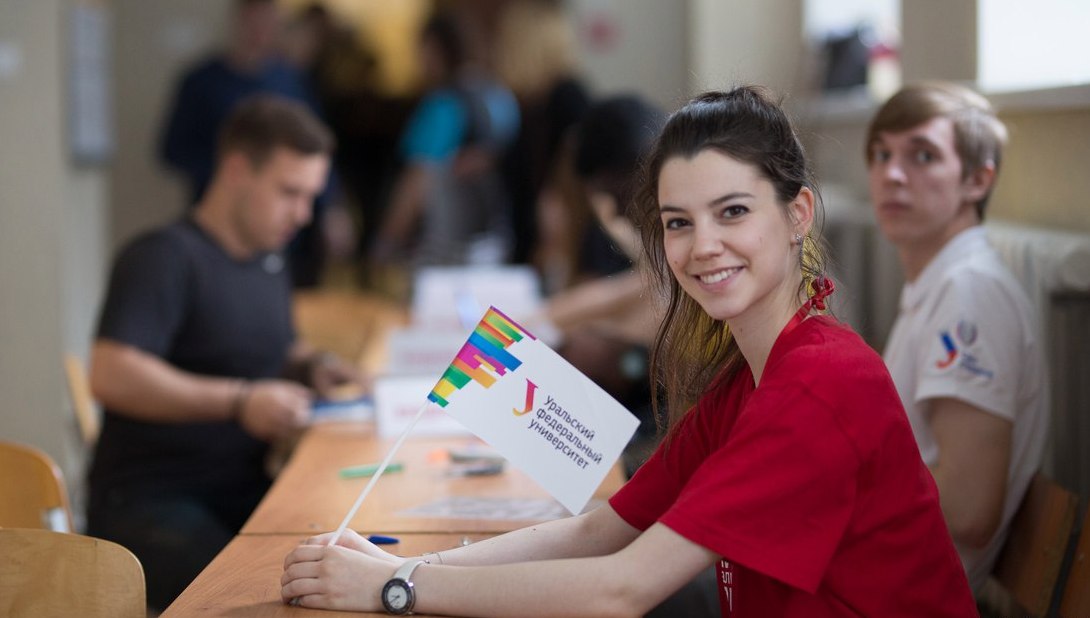 Сколько будет бюджетных мест в 2023 году?В 2022 году будет увеличено количество бюджетных мест в УрФУ. Больше 10000 абитуриентов смогут поступить на бюджетную основу. В том числе на программах Школы государственного управления и предпринимательства ИнЭУ УрФУ:38.03.04 Государственное и муниципальное управление – 10 мест на очную форму;38.03.06 Торговое дело (Маркетинг и логистика в коммерции) – 3 места на очную форму;41.03.06 Публичная политика и управление – 12 мест на очную форму;42.03.01 Реклама и связи с общественностью – 11 мест на очную форму, 20 места на заочную форму;38.05.01 Экономико-правовое обеспечение экономической безопасности – 10 мест на очную форму.На остальные программы школы, а это 40.05.01 Правовое обеспечение национальной безопасности и 40.03.01 Юриспруденция, будут только контрактные места, т.е. места, за которые платят сами абитуриенты.Какой набор ЕГЭ нужен для поступления?В 2023 году набор предметов сохранится:38.03.04 Государственное и муниципальное управлениеОбществознаниеРусский языкНа выбор: Иностранный язык, Математика (профильный уровень), История, География, Информатика и ИКТ38.03.06 Маркетинг и логистика в коммерции (Торговое дело)Математика (профильный уровень)Русский языкНа выбор: Иностранный язык, Обществознание, История, География, Информатика и ИКТ40.03.01 Юриспруденция ОбществознаниеРусский языкНа выбор: Иностранный язык, История, Информатика и ИКТ41.03.06 Публичная политика и управление ОбществознаниеРусский языкНа выбор: История, География, Иностранный язык42.03.01 Реклама и связи с общественностьюОбществознаниеРусский языкНа выбор: Информатика и ИКТ, История, Иностранный язык38.05.01 Экономико-правовое обеспечение экономической безопасности (Экономическая безопасность)Математика (профильный уровень)Русский языкНа выбор: Иностранный язык, Обществознание, История, География, Информатика и ИКТ40.05.01 Правовое обеспечение национальной безопасностиОбществознаниеРусский языкНа выбор: Информатика и ИКТ, История, Иностранный языкЗадать любые вопросы о поступлении на программы Школы государственного управления и предпринимательства ИнЭУ УрФУ можно на Горячей линия по вопросам поступления в ИнЭУ УрФУ:+7 912 208 14 26 (звонок по России бесплатный)https://vk.com/abiturient_gsem https://vk.com/ineu_urfutelegram-канал https://t.me/joinchat/UOhXGj3-pQQ1OGNi УГИ УрФУ приглашает на цикл открытых лекцийПриветствуем тебя будущий абитуриент!Уральский гуманитарный институт УрФУ приглашает тебя принять участие в бесплатных профориентационных мероприятиях, которые помогут уже сейчас определится с будущей профессией, познакомиться с единомышленниками и погрузиться в студенческую жизнь.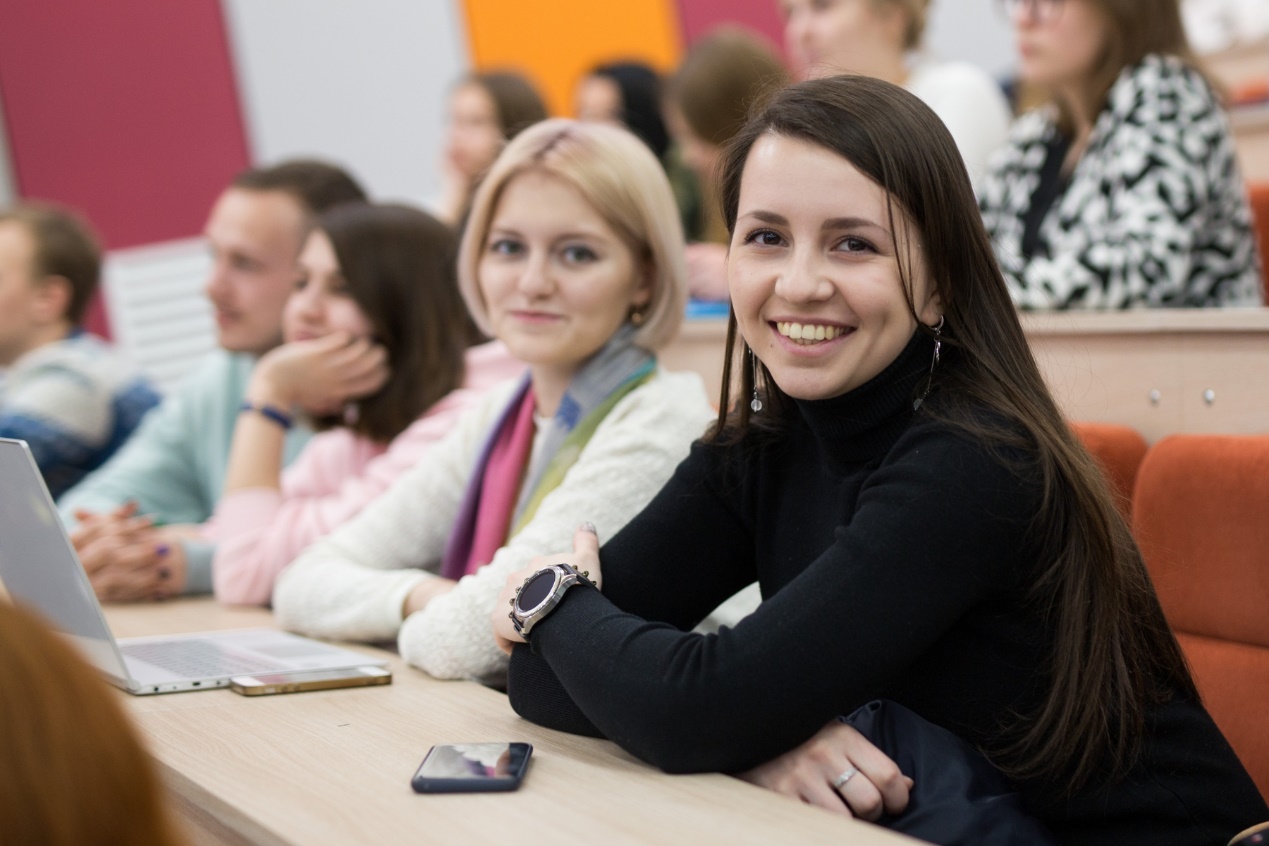 Отметим, что программа цикла открытых лекций УГИ в этом году настолько обширна, что каждый сможет найти свое направление либо открыть для себя новое!

Что нужно для того, чтобы принять участие в цикле открытых лекций УГИ?Выбрать образовательную программу на сайте института;Перейти к выбору проекта;Ознакомиться с перечнем проектов и выбрать тот, который будет ближе всего тебе по душе!Зарегистрироваться на проект, указав актуальные контактные данные для дальнейшего взаимодействия с руководителем проекта.Спеши поучаствовать в цикле открытых лекций уже сейчас, мы всегда ждем тебя в стенах Уральского гуманитарного института УрФУ!РГППУ приглашает на День открытых дверейПриглашаем всех на день открытых дверей "ПОРТАЛ В РГППУ"!
На мероприятии вас ждут:

особенности приемной кампании 2023;
презентации образовательных программ от наших институтов и Университетского колледжа;
мастер-классы;

концертная программа;
яркая фотозона;

подарки каждому будущему абитуриенту
главный приз - «Яндекс.Станция» с Алисой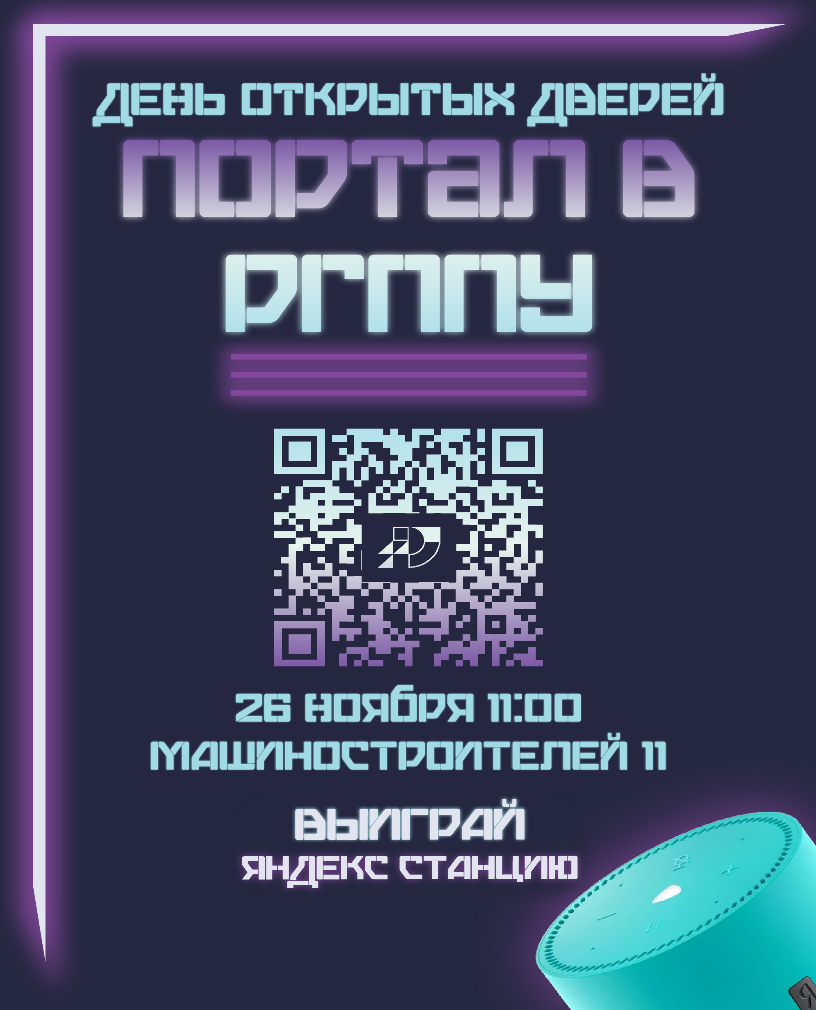 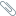 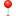 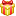 

Необходимо пройти регистрацию
https://docs.google.com/forms/d/e/1FAIpQLSeZyBkuoSxnh..

Готовимся встречать наших гостей 26 ноября с 11:00
Культурно-образовательный центр РГППУ (ул. Машиностроителей, 11, корпус 7).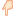 По всем вопросам - руководитель Центра профориентации РГППУ Коновалова Велеслава Юрьевна, +7 (343) 221 19 52 (вн. 462) ​УрГЭУ приглашает поучаствовать в олимпиадахУчаствуй в Олимпиадах! Поступай в УрГЭУ ! Уральский государственный экономический университет (УрГЭУ) г. Екатеринбург- организатор олимпиад школьников, которые включены в Перечень Олимпиад школьников и   утверждены приказом Минобрнауки России от 30.08.2022 № 828. Победители и призеры Олимпиад имеют особые права при поступлении в вузы России (без вступительных испытаний или 100 баллов по предмету, соответствующему профилю олимпиады и направлению подготовки). Участники Олимпиад – выпускники 11-х классов имеют дополнительные баллы к результатам ЕГЭ за индивидуальные достижения.Приглашаем принять участие: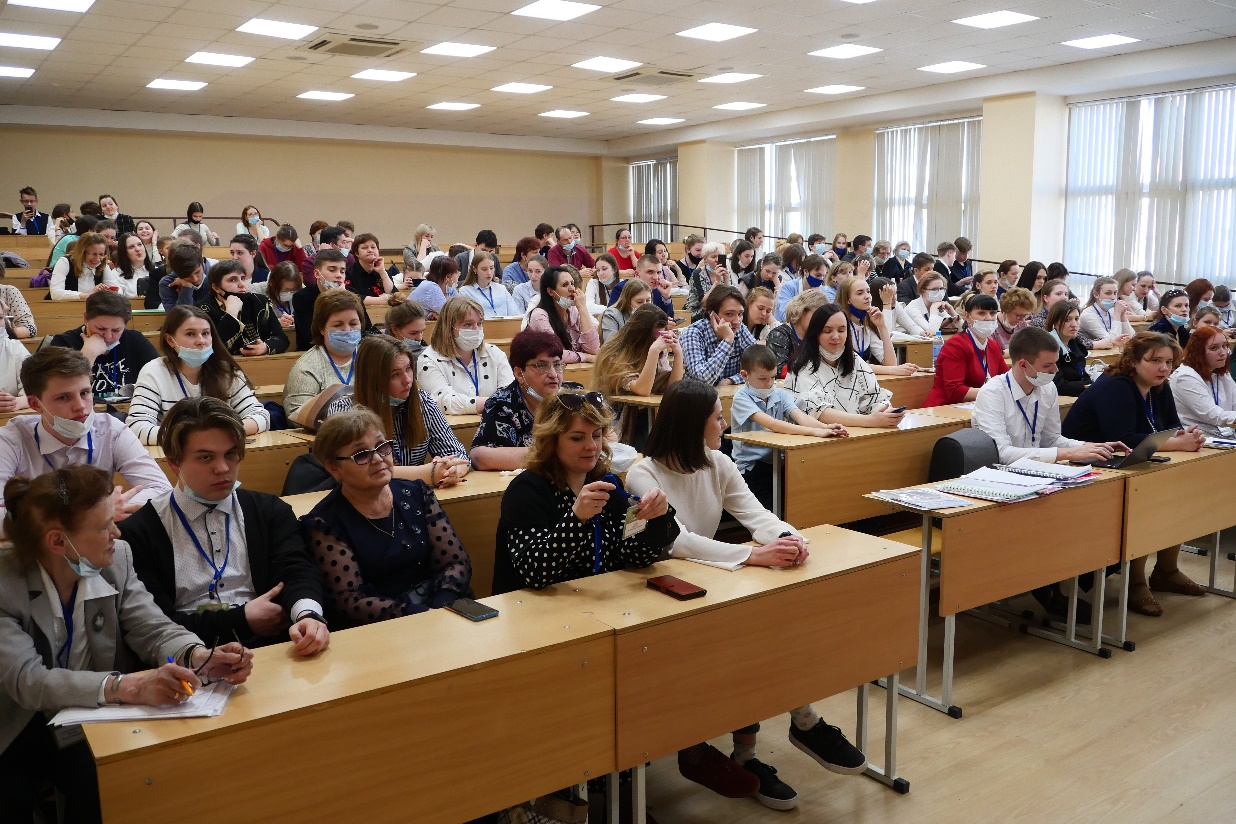 Межрегиональная олимпиада школьников «САММАТ» (совместно с Самарским государственным техническим университетом),предмет математика.  Отборочный интернет-тур проходит через «Личный кабинет участника» на официальном сайте олимпиады https://sammat.samgtu.ruСроки проведения: с 05 декабря 2022 г. по 10 января 2023 г.Региональный конкурс школьников Челябинского университетского образовательного округа (совместно с Челябинским государственным университетом) предмет иностранный язык. Отборочный этап проходит с использованием дистанционных образовательных технологий через «Личный кабинет участника». Регистрация и выполнение заданий  по ссылке - https://olymp.uio.csu.ru/login/index.phpСроки проведения: с 01 декабря 2022 по 31 января 2023 г.Плехановская олимпиада школьников (совместно с Российским экономическим университетом им. Г.В. Плеханова)  предметы: русский язык, экономика, финансовая грамотность, иностранные языки Сроки проведения: с 21 ноября 2022 по 23 января 2023.  Предварительная регистрация: с 24 октября 2022 г. по 23 января 2023 г. по ссылке -  https://www.rea.ru/ru/org/managements/priem/Pages/Plekhanovskaya_olimpiada_shkolnikov.aspx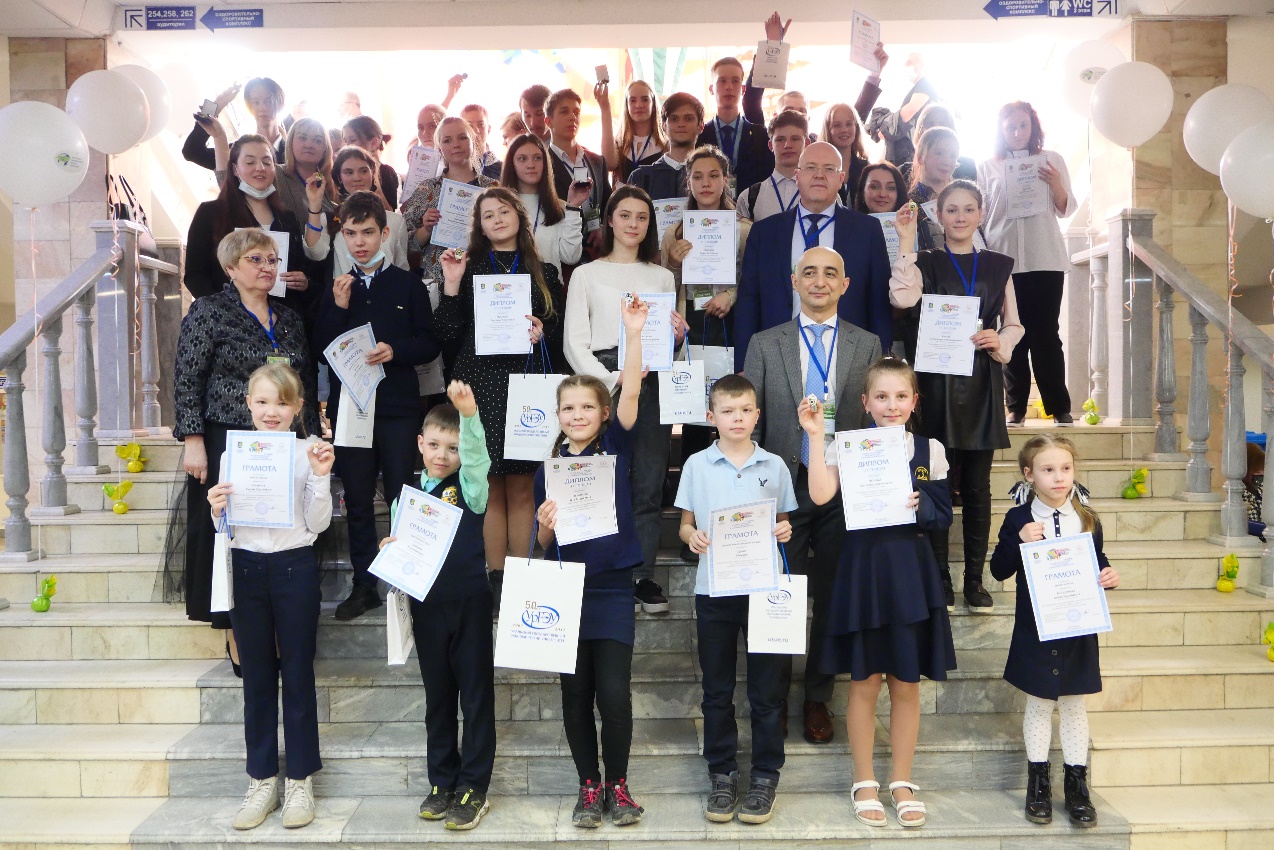 «Финатлон для старшеклассников» (совместно с ОООП «Финпотребсоюз») Предмет: финансовая грамотность Отборочный этап состоится в декабре 2022 года с использованием дистанционных образовательных технологий через «Личный кабинет участника». Регистрация  до 01 декабря 2022 на  сайте https://www.fin-olimp.ru/ Заключительные этапы Олимпиад будут проходить в УрГЭУ: в февраль-март 2023 годаЖелаем удачи участникам!!!УрГУПС приглашает на День открытых дверей: выбери свое будущее сейчасУважаемые абитуриенты и родители! 19 ноября 2022 года состоится День открытых дверей УрГУПС.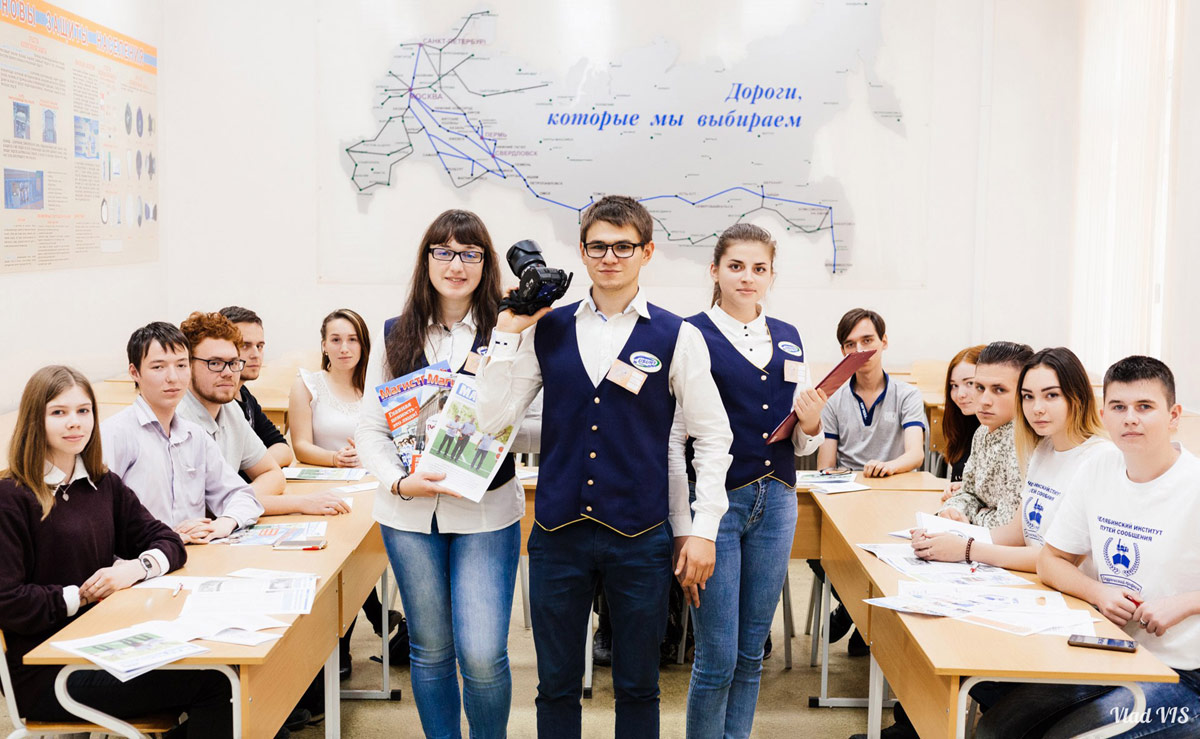  Это отличная возможность познакомиться с живописным кампусом крупнейшего транспортного университета Урала, факультетами и уникальным портфелем образовательных программ, узнать, как базовые дисциплины сочетаются с современными практическими подходами, благодаря чему формируется совершенно особая интеллектуальная и творческая среда. Вы познакомитесь с новыми людьми, узнаете о возможностях построения своей карьеры, сможете понять, чего именно вы хотите достичь и к чему стремитесь.Ваше знакомство с УрГУПС начнется утром с интеллектуального марафона «Охотники за зачетками». За два часа вы в полной мере познакомитесь с особой интеллектуальной и творческой средой вуза: вам предстоит строить маршруты поездов и управлять электровозом, вы узнаете, что такое геоинформатика, мехатроника и робототехника, 3D-моделирование и прототипирование, научитесь составлять идеальное резюме и побываете на радиостанции. Марафон также включает в себя интеллектуальный квиз для всех участников, в котором вам помогут эрудиция, логика и сообразительность. Словом, марафон «Охотники за зачетками» - это хороший способ провести утро в университете, получить удовольствие от мозгового штурма и позитивные впечатления. 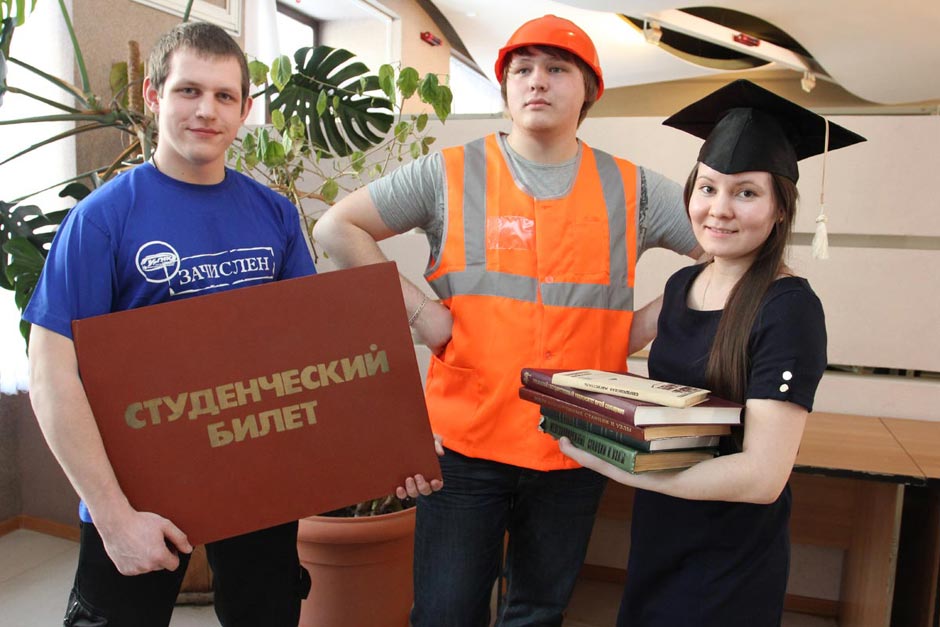 Насыщенная программа Дня открытых дверей продолжится в большом актовом зале. Для вас представится уникальная возможность больше узнать о правилах приема в 2023 году и целевом обучении, специальностях, научной деятельности, образовательных проектах и карьерных возможностях, которые предлагает вуз, яркой студенческой жизни — креативной и творческой.На протяжении всего Дня открытых дверей с вами будет общаться умный роботобот УрГУПС, который ответит на многие вопросы, расскажет об университете, споет, станцует и даже прочитает стихи.Поступить в УрГУПС — значит обрести новый дом, где всегда есть место поддержке и развитию, где найдутся единомышленники и равные возможности, чтобы получить профессию будущего, стать востребованным лучшими российскими работодателями. Нам есть, что рассказать! Мы ждем вас!День открытых дверей пройдет 19 ноября  по адресу: г. Екатеринбург, ул. Колмогорова, 66.Уважаемые абитуриенты! Для того, чтобы принять участие в интеллектуальном марафоне «Охотники за зачетками», просим вас пройти предварительную регистрацию по ссылке.ЕПТТ им. Курочкина знакомит с профессиейНаладчик станков и оборудования в механообработкеНаладчик станков и оборудования в механообработке — это высококвалифицированный рабочий современных высокотехнологичных производств, работающий на предприятиях различных отраслей. Он производит наладку механических и электромеханических устройств, металлообрабатывающих станков, устанавливает технологическую последовательность обработки деталей, выявляет неисправности в работе оборудования. Наладчик станков и оборудования проверяет состояние и правильность взаимодействия узлов станков и оборудования, предупреждает и устраняет неисправности в их работе, при необходимости заменяет детали и прокладки, производит монтаж, балансировку оборудования, регулирует узлы и механизмы в процессе работы. Участвует в ремонте, испытании и сдаче в эксплуатацию оборудования под рабочей нагрузкой. Меняет детали и узлы оборудования, сшивает и надевает ремни. Соединяет отдельные детали. 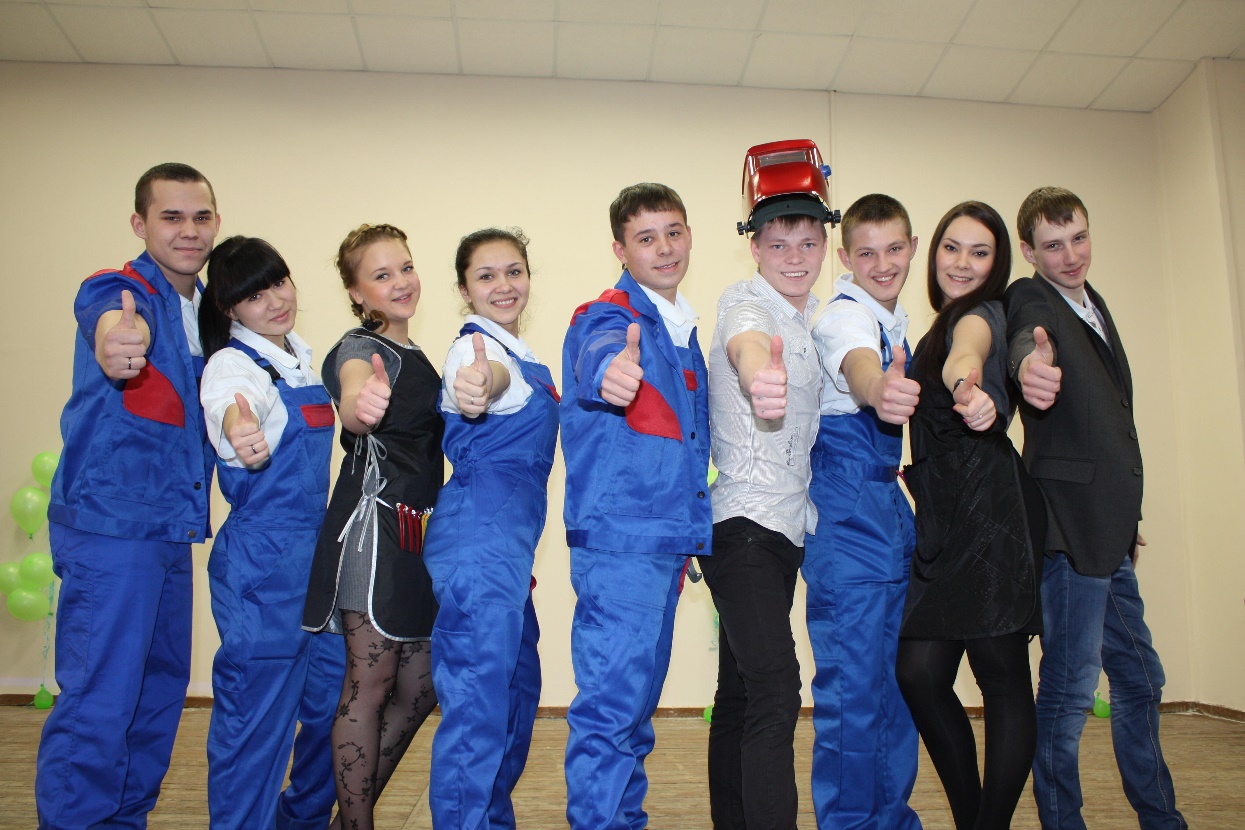 Профессия наладчика станков и оборудования в механообработке является одной из самых перспективных в области машиностроения, поэтому имеются все шансы добиться определенного успеха на данном поприще. У профессии есть несколько квалификаций: Наладчик автоматических линий и агрегатных станков отвечает за наладку различных станков, поэтому он должен знать стандарты, способы починки, а также взаимодействие всех деталей. В его обязанность входит обработка пробных деталей и сдача их на последующую проверку. Наладчик автоматов и полуавтоматов подразумевает работу с отрезными или однотипными станками, знание стандартов для проверки прочности и принцип их работы, а также должен уметь устанавливать вспомогательные приспособления. Наладчик станков и манипуляторов с программным управлением занимается наладкой на рабочем и холостом ходу станков, поэтому он должен знать способы и правила ее проведения. Станочник широкого профиля занимается изготовлением деталей из различных материалов для машин. Данная профессия весьма востребована в ремонтных мастерских и других цехах машиностроительных предприятий. Станочник должен знать все инструменты и знать то, какие именно подходят для определенного вида работ. Много предприятий Свердловской области нуждаются в специалистах – наладчиках станков и оборудования в механообработке. К таким предприятиям относятся ремонтные, автомобилестроительные, машиностроительные, станкостроительные и прочие.   Во время обучения предстоит научиться: ·      выполнять работу на станках; ·      налаживать различные механизмы; ·      разбираться в стандартах деталей;·      обрабатывать детали. Адрес:620012, г. Екатеринбург, ул. Машиностроителей, д.13Приемная комисси: (343) 338-44-84, secretar@eptt.ruВ СурГУ формируют компетенции под запросы рынка труда В Сургутском госуниверситете успешно завершился масштабный трехлетний проект «Сквозные компетенции проектной деятельности». Его реализация проходила при поддержке Санкт-Петербургского политехнического университета Петра Великого. В обучении приняли участие 2027 студентов 1–2-х курсов Института государства и права, Института экономики и управления, Политехнического института, Института гуманитарного образования и спорта. Такой подход позволяет реализовывать проекты различного профиля – социальные, предпринимательские, инженерные, организационные, творческие. За это время были сформированы студенческие команды для реализации 253 проектов.Владение ключевыми навыками проектной работы – таков запрос рынка труда. Усиливается интерес работодателей к soft skills выпускников, а самой предпочтительной компетенцией является умение решать сложные задачи. 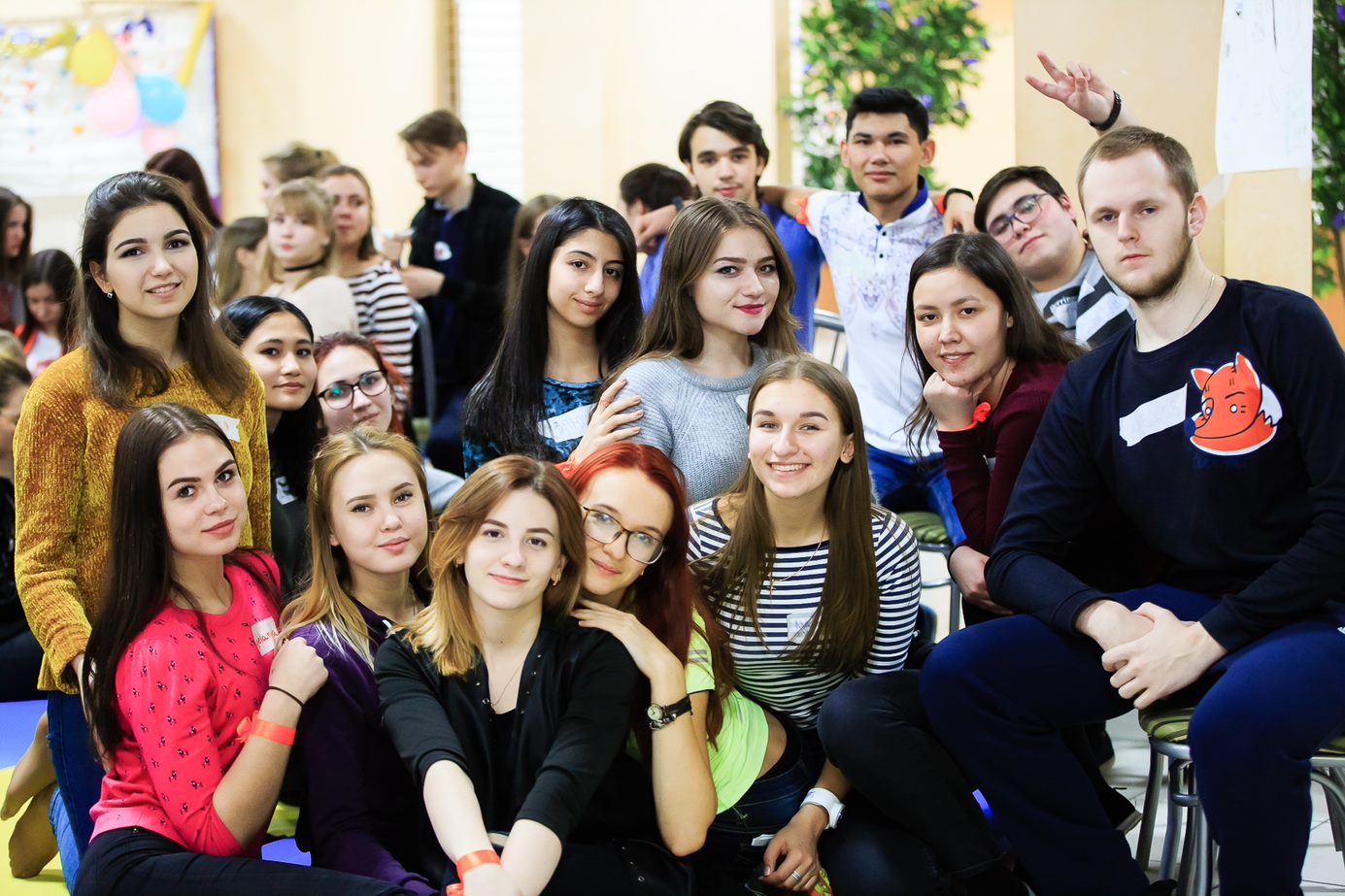 Чтобы соответствовать заявленным требованиям студенты СурГУ в рамках проекта прошли курс по Основам проектной деятельности, тем самым развив у себя системное и критическое мышление, навыки работы с большим объемом информации, в том числе, которые диктует современная экономика, а также способность генерировать идеи и воплощать их в жизнь. Для университета это тоже возможность повысить эффективность образовательного процесса путем разработки и реализации актуальных проектов с привлечением спонсоров и потенциальных работодателей.– Проект реализуется с начала 2020 года с целью достижения лидерства в образовательной деятельности за счет внедрения нового подхода в образование через проектную деятельность. Его освоение проходило в виде проектных семинаров и практических занятий проектно-образовательных интенсивов. Организация проектной деятельности студентов предусматривало изучение основ проектного менеджмента и практическую реализацию проектов. Выбор кейсов и формирование междисциплинарных команд осуществлялось через платформу АИС «Студент СурГУ». Она позволяет любым компаниям, партнерам нашего университета заявлять о производственных задачах для студенческих команд. Сегодня на рынке труда наблюдается спрос на специалистов с ключевыми навыками проектной работы. Формируя темы проектов по актуальным для региона направлениям, будь то умный город, беспилотный транспорт, IT-технологии или биотехнологии, студенты погружаются в профессиональный контекст. Так, получая успешный опыт в решении проблем различных организаций, студенты могут видеть перспективы будущего в своем округе, – считает руководитель проекта, старший преподаватель кафедры государственного и муниципального права СурГУ Екатерина Куприянова.Подготовительное отделение ПГГПУ приглашает на вечерние курсы подготовки к ЕГЭ!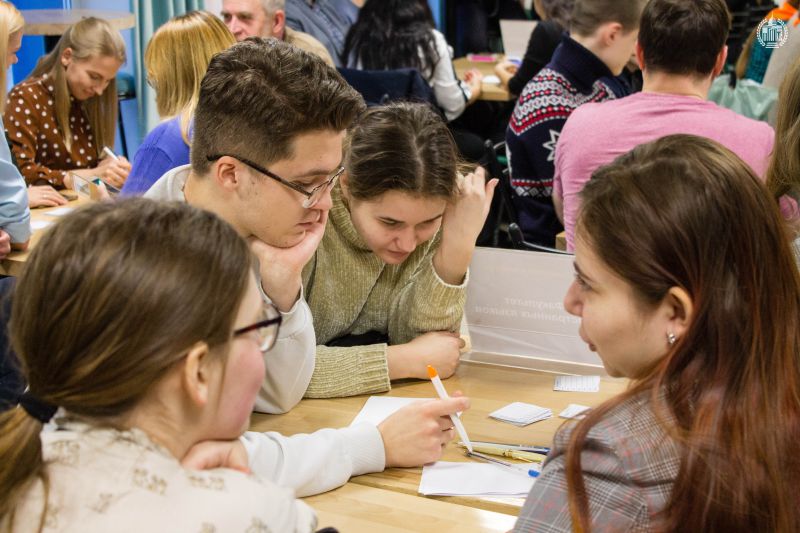 Курсы включают в себя:· занятия с интенсивным повторением всех разделов предмета;· промежуточные контрольные тесты;· консультации;· итоговый тест с анализом результатов.Вы можете оставить заявку на вечерние подготовительные курсы по ссылке.Курсы проводятся в очном формате.Продолжительность курсов 80 академических часов, занятия проходят с ноября по апрель 1 раз в неделю. Расписание занятий:обществознание — понедельник, с 17.00 до 20.00 (ауд. 37, главный корпус, ул. Сибирская, 24). Начало занятий с 7 ноября.русский язык — суббота, с 15.15 до 18.15 (ауд. 15, главный корпус, ул. Сибирская, 24). Начало занятий с 12 ноября.английский язык — среда, с 17.00 до 20.00 (ауд. Б-310, 4 учебный корпус, ул. Пушкина, 42). Начало занятий с 9 ноября.Продлена запись на курсы по истории (вторник, 17.00-20.00), биологии (пятница, 17.00-20.00) и математике (вторник, 17.00-20.00).Обратиться за консультацией, задать вопрос можно по телефону 215-18-54 или по электронной почте приемной комиссии priem@pspu.ru.Подробная информация размещена в разделе «Подготовительное отделение».ЮУрГУ приглашает на обучение: Системы управления движением летательных аппаратовПрограмма специалитета по профилю "Системы управления движением летательных аппаратов" и направлению подготовки 24.05.06 "Системы управления летательными аппаратами"Очное обучение на базе 11 классов в Высшей школе электроники и компьютерных наук ЮУрГУ в Челябинске. ЕГЭ: математика, русский, информатика/физикаСтуденты осваивают циклы дисциплин связанных с проектированием, моделированием, производством, испытанием систем автоматического управления летательных аппаратов различного назначения, получают знания и навыки в области автоматизированного проектирования, контроля и диагностики систем, цифровой микроэлектроники, технологий программирования и др. 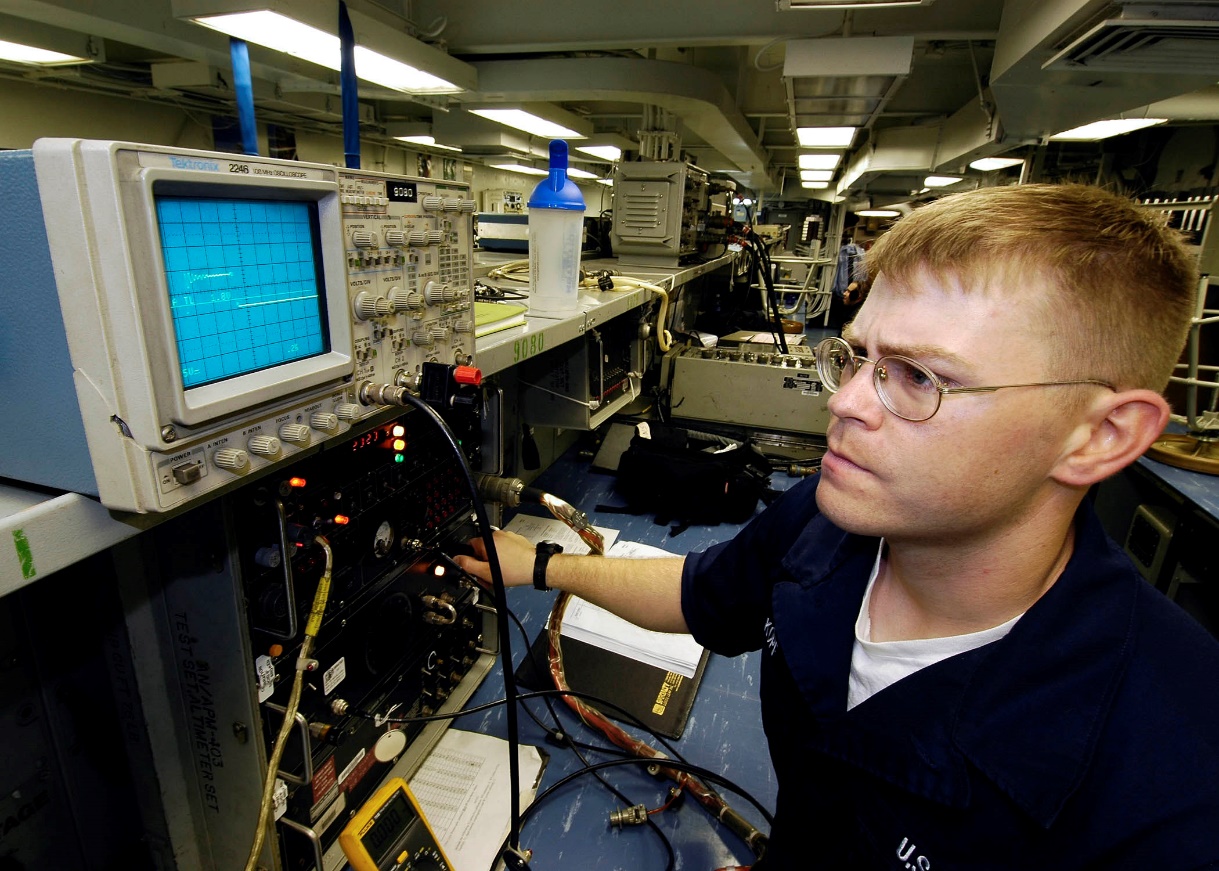 Профессиональный цикл дисциплин включает следующие предметы: Теоретическая механика Компьютерные методы Информационные аналитические системы Случайные процессы и статистические технологии Безопасность жизнедеятельности Начертательная геометрия Инженерная и компьютерная графика Материаловедение Испытание приборов и систем Основы прикладной гидро- и аэродинамики Теоретические основы электротехники и электроизмерений Метрология, стандартизация и сертификация Основы теории управленияОсновы конструирования приборов Основы автоматизированного проектирования Гироскопические приборы Электрооборудование летательных аппаратов и средства их подготовки Динамика полета воздушных и космических летательных аппаратов Системы автоматического управления воздушными летательными аппаратами Системы автоматического управления космическими летательными аппаратами Эксплуатация и испытание систем управления летательных аппаратов Проектирование систем автоматического управления летательных аппаратов Системы наведения и управления беспилотных летате Контроль и диагностика систем управления движением летательных аппаратов Управление вращением космического летательного аппарата и многое другое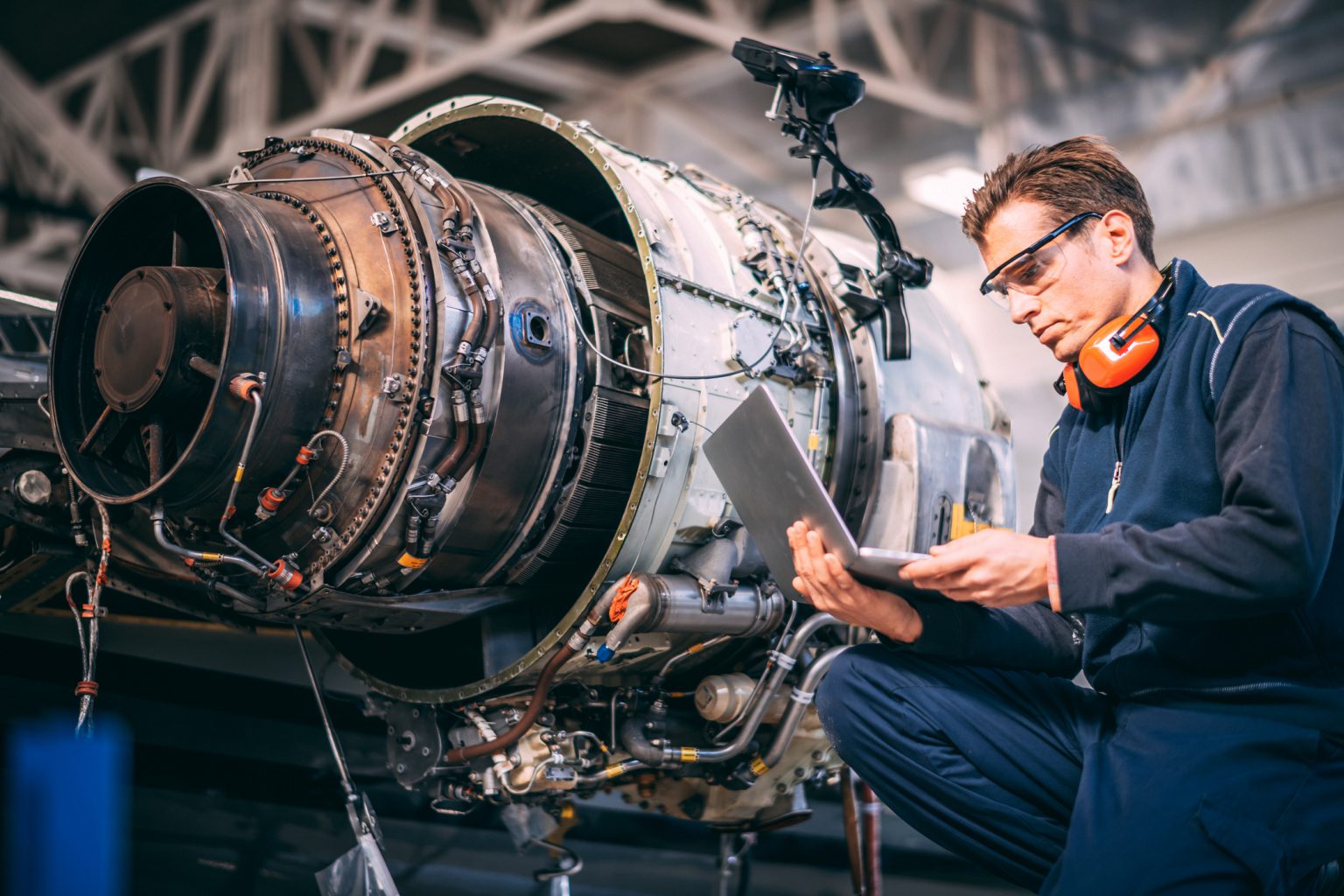 Профессии, для которых базой может стать программа специалитета ЮУрГУ "Системы управления движением летательных аппаратов"Авиационный инженерАрхитектор интеллектуальных систем управления беспилотного транспортаИнженер по авиационному и радиоэлектронному оборудованию (АиРЭО)Инженер по приборам ориентации, навигации и стабилизации летательных аппаратовИнженер-конструктор по динамике полета и управлению летательным аппаратомПроектировщик интерфейсов беспилотной авиацииРазработчик аппаратуры бортовых космических системРазработчик комплексов бортового оборудования авиационных летательных аппаратовЮУрГУ+7 (351) 267-94-52 г. Челябинск, пр. Ленина, д. 76 